360’ WORKSHOP SUBSCRIPTION FORMGeneral InformationName: …………………………………… Surname: ………………………City: ……………………………………………. Country:……………………………………………... Tel.: ………………………....E-mail: ………………………………………………………………. Website: …………………………………..………………….. Are you part of a choir?   yes    no      if yes : Choir Name: ……………………………………I want to participate to the following activities:  Choir Workshop       Masterclass for Musician     Soloist Masterclass  I accept the rules of the Montegrotto Terme European Gospel Festival, and I accept the copyright to organizers of the Festival for eventual recordings made during the Festival.  I declare that I have received the information below PRIVACY INFORMATION NOTICE and, in the light of the information received, I give my consent to the processing of the above personal data.Date ...……………………………Signature ………………………………PRIVACY INFORMATION NOTICE(articles 13-14 of EU General Data Protection Regulation (GDPR) 679/2016)Dear sir/madam,According to art. 13 of the 2016/679 EU Regulation and in relation to the information that will come into possession, for the purposes of the protection of people and other subjects regarding the processing of personal data, we wish to inform you as follows:Art. 1. Purpose of the treatmentThe data you provide will be exclusively used for activities related to the selection of the choirs which will participate in the Montegrotto Terme European Gospel Festival, Edition 2023, and eventually for the marketing of further editions of the above mentioned festival. Art. 2 Method of treatmentThe modalities with which personal data will be processed do not include the use of automated selection procedures and profiling on the basis of the data provided.Art. 3. Data submissionData submission for the purposes referred to in paragraph 1 are mandatory and any refusal of the authorization will make it impossible to use the data and therefore the exclusion from the selection to participate to the 2023 Festival edition.Art. 4. Communicating, accessing and storing dataThe data provided will not be subject to communication or dissemination. Personal data collected will be kept for the duration of the 2023 Festival edition and for the organization of subsequent editions.Art. 5. The data controllerThe data controller is the Alpe Adria Cultura APS, via Gorizia 31, 33054 Lignano Sabbiadoro, Udine, Italy. The data controller can be contacted by sending an email to info@festivalgospelmontegrotto.com.Art. 6. Rights of the interested party At any time, you may exercise, pursuant to articles 15 to 22 of EU Regulation no. 2016/679, and in particular, you have the right to ask the data controller to access personal data and to rectify or cancel them or limit their processing or to oppose their treatment, in addition to the right to the portability of the data and to propose a complaint to a supervisory authority.You can exercise your rights with a written request sent to the Data Controller, to the postal address of the registered office or to the email address info@festivalgospelmontegrotto.com.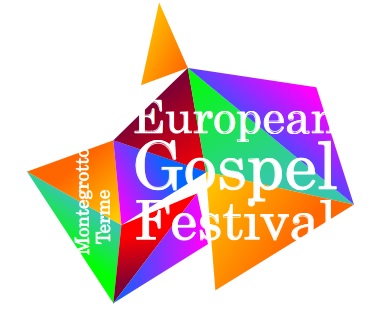 Montegrotto TermeEuropean Gospel Festival 20236th – 8th July 2023